Ce este educatia STEAM?STEAM este o abordare educationala a invatarii care utilizeaza Stiinta, Tehnologia, Ingineria, Artele si Matematica drept puncte de acces pentru indrumarea cercetarii realizate de elevi, a dialogului si a gandirii critice. Rezultatul final il reprezinta elevii care isi asuma riscuri calculate, se angajeaza in invatarea experientiala, persista in rezolvarea problemelor, valorizeaza colaborarea si lucreaza in cadrul unui proces creativ. Acestia sunt inovatorii, educatorii, liderii si elevii secolului XXI!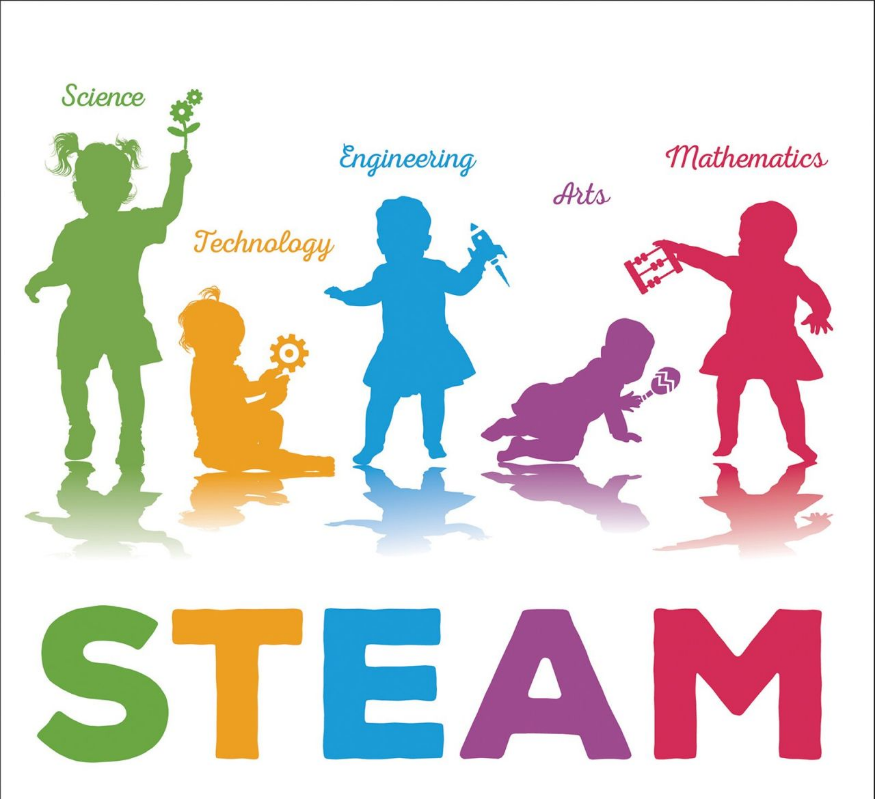 Mai jos sunt cateva link-uri referitoare la proiecte si competitii bazate pe conceptul S.T.E.A.M. (Science, Technology, Engineering, Arts, and Math). Continutul acestor site-uri e in engleza.Video 01 - https://goo.gl/hfzuR1Video 02 - https://goo.gl/xJA7yTVideo 03 - https://goo.gl/Suk6g9 , https://goo.gl/QXMTZP , https://goo.gl/BrxHDZCompetitii STEAMScience Competitions Ideas - https://goo.gl/8gg4EjSTEAM Power - https://goo.gl/suaZsq40 More Competitions - https://goo.gl/QN523bUltimate Guide for STEM Competitions - https://goo.gl/6T23VTGirls for STEAM - https://goo.gl/3fazm3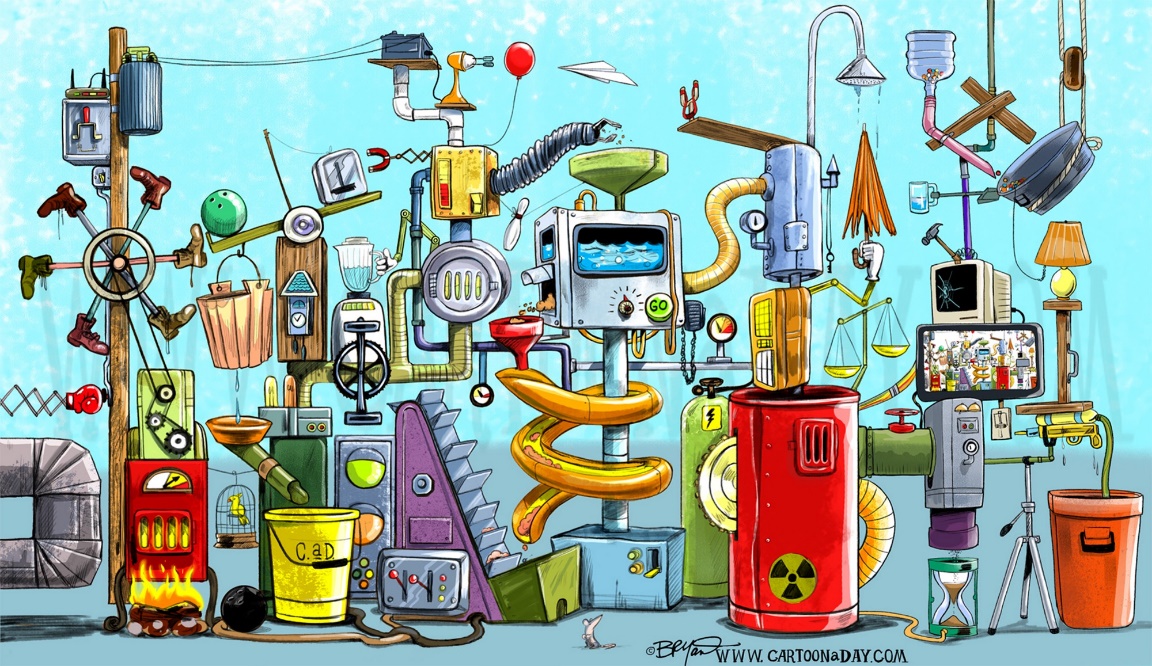 Comunitatea locala trebuie sa suplineasca lipsurile sistemului national de invatamant. E o investitie pe termen lung, dar mai ales una ale carei roade se intorc in comunitate.